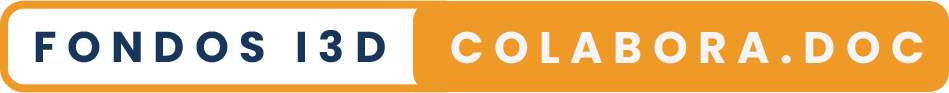 FONDO XXXXXXXXXXXXXXXXXXXXXXXXCARTA DE COMPROMISOTodo proyecto postulado a los Fondos I3D debe contar con el respaldo del o los Departamentos, que explicitan el compromiso de éste o éstos para mantener la aplicación de la innovación en caso de que resulte exitosa. Este respaldo se explicita mediante la firma del presente documento.DOCENTE RESPONSABLECARRERAFACULTAD/ESCUELADEPARTAMENTOCAMPUSFECHA DE PRESENTACIÓNdd / mm / aaaaDocente ResponsableNombre completo y firmaDocente ColaboradorNombre completo y firmaDirector(a) Departamento de ...Nombre completo y firma*Decano(a) de la Facultad de... / Director (a) de la Escuela de ...Nombre completo y firma